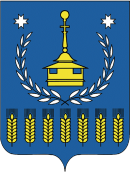 АДМИНИСТРАЦИЯ МУНИЦИПАЛЬНОГО ОБРАЗОВАНИЯ«ВОТКИНСКИЙ РАЙОН»«ВОТКА ЁРОС»МУНИЦИПАЛ КЫЛДЫТЭТЛЭН АДМИНИСТРАЦИЕЗУПРАВЛЕНИЕ СЕЛЬСКОГО ХОЗЯЙСТВАКОНЬДОН УЖПУМЪЁСЪЯ КИВАЛТОННИП Р И К А Зг. Воткинск15.10.2019г.                                                                                                      № 66Об утверждении плана мероприятий по противодействию коррупции в Управлении сельского хозяйства Администрации муниципального образования «Воткинский район»на 2020 годПРИКАЗЫВАЮ:       Утвердить план мероприятий по противодействию коррупции в Управлении сельского хозяйства Администрации муниципального образования «Воткинский район» на 2020 год.Приложение на 2 листах.Начальник сельского хозяйства Администрации муниципального образования «Воткинский район» 								А.В. Гусев                                  Приложение УТВЕРЖДЕНОприказом Управления сельского хозяйстваАдминистрации МО «Воткинский район» от 15.10.2019  № План мероприятий по противодействию коррупции в Управление сельского хозяйства муниципального образования «Воткинский район» на 2020 год№п/пНаименование мероприятияНаименование мероприятияСрок исполнения1Обеспечение работы комиссии по соблюдению требований к служебному поведению муниципальных служащих Управления сельского хозяйства МО «Воткинский район» и урегулированию конфликта интересовОбеспечение работы комиссии по соблюдению требований к служебному поведению муниципальных служащих Управления сельского хозяйства МО «Воткинский район» и урегулированию конфликта интересовпостоянно2Размещение информации о противодействии коррупции на информационном стенде Управления сельского хозяйства МО «Воткинский район» Размещение информации о противодействии коррупции на информационном стенде Управления сельского хозяйства МО «Воткинский район» в течении года3Обеспечить введение требования об использовании специального программного обеспечения "Справки БК" всеми лицами, претендующими на замещение должностей или замещающими должности, осуществление полномочий по которым влечет за собой обязанность представлять сведения о своих доходах, расходах, об имуществе и обязательствах имущественного характера, о доходах, расходах, об имуществе и обязательствах имущественного характера своих супругов инесовершеннолетних детей, при заполнении справок о доходах, расходах, об имуществе и обязательствах имущественного характера».Обеспечить введение требования об использовании специального программного обеспечения "Справки БК" всеми лицами, претендующими на замещение должностей или замещающими должности, осуществление полномочий по которым влечет за собой обязанность представлять сведения о своих доходах, расходах, об имуществе и обязательствах имущественного характера, о доходах, расходах, об имуществе и обязательствах имущественного характера своих супругов инесовершеннолетних детей, при заполнении справок о доходах, расходах, об имуществе и обязательствах имущественного характера».до 30 апреля4Провести сбор сведений о доходах, расходах, об имуществе и обязательствах имущественного характера, представляемых муниципальными служащими Управления сельского хозяйства МО «Воткинский район», а также о доходах, расходах, об имуществе и обязательствах имущественного характера их супруг (супругов) и несовершеннолетних детей за 2019 годПровести сбор сведений о доходах, расходах, об имуществе и обязательствах имущественного характера, представляемых муниципальными служащими Управления сельского хозяйства МО «Воткинский район», а также о доходах, расходах, об имуществе и обязательствах имущественного характера их супруг (супругов) и несовершеннолетних детей за 2019 годдо 30 апреля5Размещение на официальном сайте Администрации МО «Воткинский район» сведений о доходах, расходах, об имуществе и обязательствах имущественного характера муниципальных служащих    Управления сельского хозяйства МО «Воткинский район», а также о доходах, об имуществе и обязательствах имущественного характера их супруг (супругов) и несовершеннолетних детей за 2019 годРазмещение на официальном сайте Администрации МО «Воткинский район» сведений о доходах, расходах, об имуществе и обязательствах имущественного характера муниципальных служащих    Управления сельского хозяйства МО «Воткинский район», а также о доходах, об имуществе и обязательствах имущественного характера их супруг (супругов) и несовершеннолетних детей за 2019 годмай6Уведомление муниципальными служащими  Управления сельского хозяйства МО «Воткинский район» представителя нанимателя о выполнении иной оплачиваемой работы в соответствии с частью 2 статьи 11 Федерального закона от 02.03.2007 N 25-ФЗ 
«О муниципальной  службе в Российской Федерации»Уведомление муниципальными служащими  Управления сельского хозяйства МО «Воткинский район» представителя нанимателя о выполнении иной оплачиваемой работы в соответствии с частью 2 статьи 11 Федерального закона от 02.03.2007 N 25-ФЗ 
«О муниципальной  службе в Российской Федерации»в течении года7Уведомление муниципальными служащими  Управления сельского хозяйства МО «Воткинский район» представителя нанимателя о фактах обращения в целях склонения муниципального служащего к совершению коррупционных правонарушенийУведомление муниципальными служащими  Управления сельского хозяйства МО «Воткинский район» представителя нанимателя о фактах обращения в целях склонения муниципального служащего к совершению коррупционных правонарушенийв течении года,в случае обращения к муниципальному служащему с целью склонения его к совершению коррупционных правонарушений8Обеспечить приведение нормативных правовых актов в сфере противодействия коррупции в соответствии с федеральным законодательствомОбеспечить приведение нормативных правовых актов в сфере противодействия коррупции в соответствии с федеральным законодательствомв течении года9Ознакомление муниципальных служащих Управления сельского хозяйства МО «Воткинский район»  с нормативными правовыми актами в сфере противодействия коррупцииОзнакомление муниципальных служащих Управления сельского хозяйства МО «Воткинский район»  с нормативными правовыми актами в сфере противодействия коррупциив течении года10Соблюдение кодекса этики и служебного поведения муниципальных служащих Управления сельского хозяйства МО «Воткинский район» Соблюдение кодекса этики и служебного поведения муниципальных служащих Управления сельского хозяйства МО «Воткинский район» постоянно11Подготовка отчетов о ходе реализации мер по противодействию коррупции Управления сельского хозяйства МО «Воткинский район» Подготовка отчетов о ходе реализации мер по противодействию коррупции Управления сельского хозяйства МО «Воткинский район» ежеквартально1212Направление сведений о лицах, уволенных в связи с утратой доверия для их включения в реестр, а также для исключения из реестра сведенийв течении года1313Повышение эффективности кадровой работы в части касающейся ведения личных дел лиц, замещающих муниципальные должности и должности муниципальной службы, в том числе контроля за актуализацией сведений, содержащихся в анкетах, представляемых при назначении на указанные должности и поступлении на такую службу, об их родственниках и свойственниках в целях выявления возможного конфликта интересовПовышение эффективности кадровой работы в части касающейся ведения личных дел лиц, замещающих муниципальные должности и должности муниципальной службы, в том числе контроля за актуализацией сведений, содержащихся в анкетах, представляемых при назначении на указанные должности и поступлении на такую службу, об их родственниках и свойственниках в целях выявления возможного конфликта интересов2020-2021 годы1414Обучение муниципальных служащих, впервые поступивших на муниципальную службу для замещения должностей, включенных в Перечни, установленные нормативными правовыми актами органов местного самоуправления МО «Воткинский район» по образовательным программам в области противодействия коррупцииОбучение муниципальных служащих, впервые поступивших на муниципальную службу для замещения должностей, включенных в Перечни, установленные нормативными правовыми актами органов местного самоуправления МО «Воткинский район» по образовательным программам в области противодействия коррупции2020-2021 годы